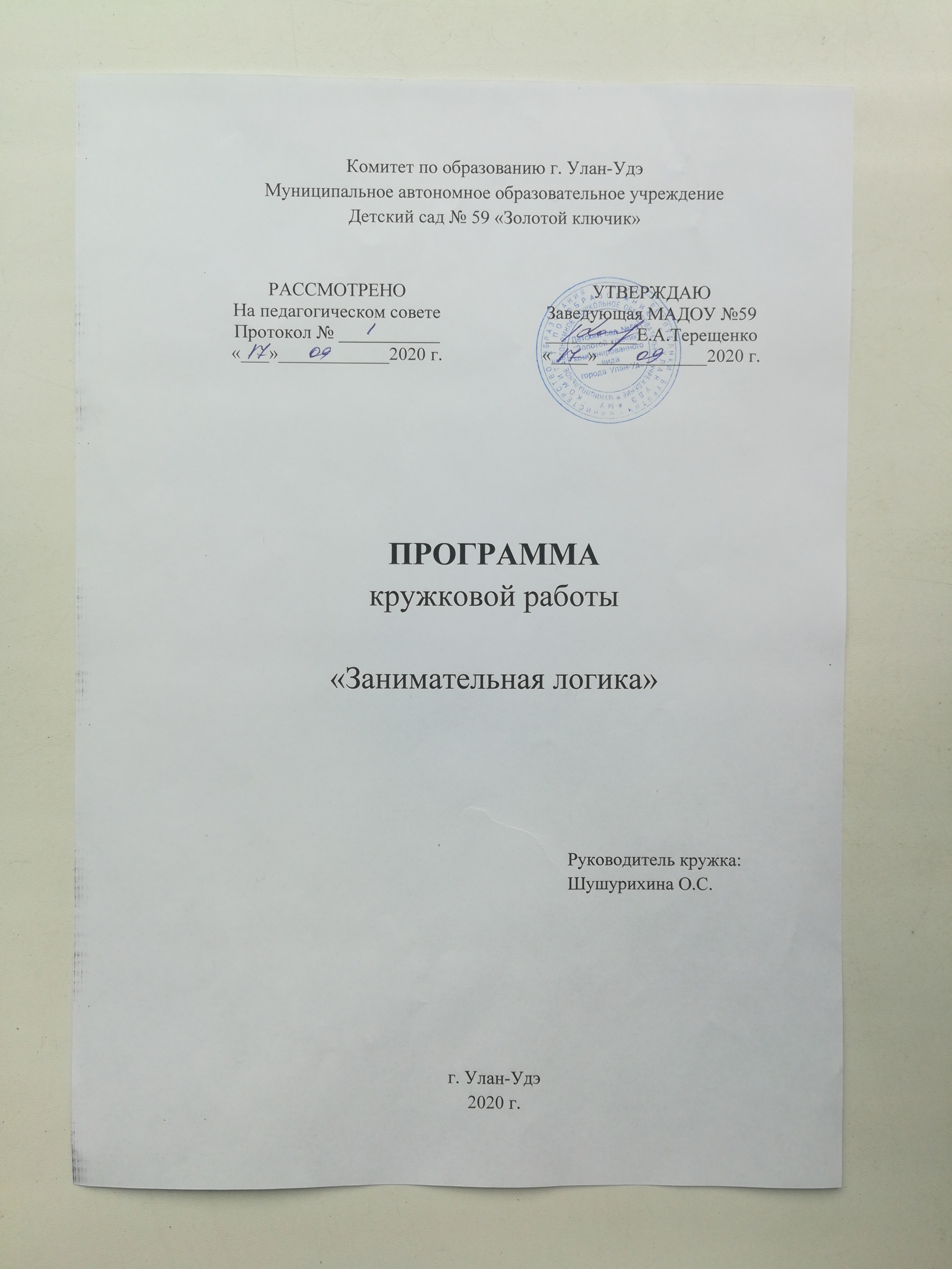  «...корни величайших достижений логической, математической и научной мысли можно найти в простых действиях, которые выполняют маленькие дети над физическими объектами в своем мире»Г. ГарднерПояснительная запискаДетская деятельность, насыщенная проблемными ситуациями, творческими задачами и игровыми упражнениями, ситуациями поиска с элементами экспериментирования и практического исследования, схематизацией при использовании математического содержания является по своей сути логико-математической.         Важно научить детей не только считать, измерять и решать арифметические задачи, но и развивать у них способность видеть, открывать в окружающем мире свойства, отношения и зависимости, умение «конструировать», оперировать предметами, знаками и символами.Важнейшими дидактическими пособиями логико-математического развития дошкольников являются:- логические блоки Дьенеша;- цветные счетные палочки Кюизенера;- наглядно-дидактические пособия для игр с блоками и палочками.Логические блоки Дьенеша – признанный универсальный дидактический материал логико-математического развития дошкольников. Он разработан венгерским психологом и математиком З. Дьенешем. Дидактический набор «Логические блоки» состоит из 48 объемных геометрических фигур, различающихся по форме, цвету, размеру и толщине. Отличительной особенностью набора является то, что в нем нельзя найти блоки, одинаковые по всем четырем свойствам. Параллельно с использованием логических блоков используются логические фигуры. Это плоскостные геометрические фигуры, отличающиеся по трем признакам: цвет, размер и форма.Палочки Кюизенера – широко известный во всем мире материал, разработанный бельгийским математиком Х. Кюизенером. Он представляет собой разноцветные пластмассовые брусочки разной длины. Все палочки одного цвета имеют одинаковую длину. Каждая палочка своим цветом и длиной показывает определенное число. В наборе разное количество палочек представлено в разном количестве. Определенные действия с палочками помогают ребенку обнаружить отношения в числовом ряду, «открыть» способы получения числа, осознать, что число может быть составлено как из единиц, так и из двух-трех меньших чисел.Так как ведущей деятельностью дошкольников является игровая деятельность, то занятия с блоками Дьенеша и палочками Кюизенера строятся по принципу игры. Логико-математическое развитие детей невозможно без включения их в проблемную, исследовательскую деятельность. Проблемно-игровые методы обеспечивают активный, осознанный поиск способа достижения результата.В процессе разнообразных действий с логическими блоками (разбиение, выкладывание по определенным правилам, перестроение и др.) дети овладевают различными мыслительными умениями. К их числу относятся умения анализа, абстрагирования, сравнения, классификации, обобщения, кодирования-декодирования, а также логические операции «не», «и», «или». В специально разработанных играх и упражнениях с блоками у детей развиваются элементарные навыки алгоритмической культуры мышления, способность производить действия в уме. С помощью логических блоков дети тренируют внимание,  память,  восприятие.Использование чисел в цвете позволяет развивать у дошкольников представление о числе на основе счета и измерения. Выделение цвета и длины палочек поможет дошкольникам освоить ключевые для их возраста средства познания – сенсорные эталоны (эталоны цвета, размера) и такие способы познания, как сравнение, сопоставление предметов (по цвету, длине, ширине, высоте). Игры с пособиями вызывают живой интерес детей, развивают активность и самостоятельность в поиске способов действия с материалом, путей решения мыслительных задач.Цель: Развитие интеллектуально-творческих способностей детей через освоение логико-математических представлений (свойства, связи, зависимости) и способов познания (сравнение, группировка, классификация).Задачи:- формирование умения следовать устным инструкциям, читать схемы, овладение навыками моделирования.- развитие сенсорных способов познания свойств и отношений: обследование, сопоставление, группировка, упорядочение;- развитие представлений о свойствах и отношениях, величинах геометрических фигур;- освоение детьми исследовательских способов познания (воссоздание, преобразование. Моделирование, трансформация);- развитие у детей умения общаться в процессе решения логических задач: выдвигать идеи, включаться в обсуждение, пользуясь при этом точной, аргументированной и доказательной речью;- развитие интеллектуально-творческих проявлений детей: находчивости, смекалки, догадки, сообразительности, стремление к поиску нестандартных решений задач;- развитие активности и инициативности детей в познавательной деятельности: находить способы решения, придумывать задачи по аналогии и т.д.;- развитие самостоятельности, ответственности, настойчивости в преодолении трудностей, координации движений глаз и мелкой моторики рук, действий самоконтроля и самооценки.- воспитывать интерес к интеллектуальным играм;- воспитывать нравственно – волевые качества личности.Условия реализации программыПрограмма рассчитана на 2 года обучения с детьми 5 - 7лет.Занятия проводятся с подгруппой детей (10-12 человек) 1 раз в неделю во второй половине дня, длительность 25 минут.Создание игровой предметной среды для организации  кружковой деятельностиНеобходимо создать условия для совместной с педагогом и самостоятельной деятельности детей:- блоки Дьенеша;- палочки Кюизенера;- комплект «Давайте вместе поиграем»;- альбом «Лепим Нелепицы»;- альбом «Поиск затонувшего клада»;- альбом «Страна блоков и палочек»; - альбом «На золотом крыльце...»;- альбом «Дом с колокольчиком»;- альбом «Спасатели приходят на помощь»;- демонстрационный материал к логическим блокам Дьенеша и палочкам Кюизенера;- знаки-символы;- обручи;МониторингВ качестве важнейшего показателя развития ребенка в познавательно-исследовательской и продуктивной деятельности выделяют познавательную инициативу ребенка. О познавательной инициативе или любознательности ребенка педагог может судить по степени его включенности в логико-математическую деятельность.Возраст___________________Дата проведения___________Познавательная инициатива – любознательность(наблюдение за познавательно-исследовательской и продуктивной деятельностью)Педагог заполняет карту 2 раза в год (октябрь, май), указывая возрастной диапазон. Карта заполняется на основе наблюдений за детьми в свободной деятельности, а не в совместной партнерской деятельности со взрослым.Заполняя карту, воспитатель напротив фамилии делает отметки во всех трех столбцах, используя следующие «маркировки»:- «обычно» - уровень является характерным для ребенка, проявляется у него чаще всего;- «изредка» - уровень не характерен для ребенка, но проявляется время от времени;- «нет» - уровень не проявляется в деятельности ребенка совсем.По результатам заполнения карт выделяются дети, нуждающиеся в индивидуальной работе.Ожидаемые результатыК концу учебного года дети освоят:Сенсорные эталоны формы, цвета.Знаки и символы свойств.Предметные схематичные модели.Представления об отношениях соответствия и порядка.Навыки моделирования.Зависимости увеличения и уменьшения на предметном уровне.Действия сравнения, уравнивания, группировки, упорядочивания, соотнесения предметов по форме, размеру, количеству.Отражение в речи способов выполнения действий, свойств, отношений между отдельными объектами и группами в пространстве (внутри обруча, за обручем, одновременно внутри красного и синего обруча.К концу учебного года дети умеют:Сравнивать объекты по трем свойствам и группировать их одновременно по двум признакам (цвету и размеру, размеру и толщине).Называть общие свойства групп (все круглые большие, все маленькие тонкие).Составляют логические цепочки по двум свойствам одновременно; комментируют свои действия.Упорядочивать числаСледовать устным инструкциям, читать схемы.Перспективное планирование старшая группа.Перспективное планирование подготовительная группаИспользуемая литератураЛелявина Н.О., Финкельштейн Б.Б. «Давайте вместе поиграем». – СПб, «Корвет».Финкельштейн Б.Б. «Лепим нелепицы». – СПб, «Корвет»Е.А.Носова, Р.Л.Непомнящая «Логика и математика для дошкольников». - СПб.: «Детство-пресс», 2006.Михайлова З.А., Носова Е.А. Логико математическое развитие дошкольников - СПб.: «Детство-пресс», 2019. Финкельштейн Б.Б. «На золотом крыльце...». – СПб.: «Корвет»Новикова В. П., Тихонова Л. И. Развивающие игры и занятия с палочками Кюизенера. Для работы с детьми 3–7 лет: МОЗАИКА-СИНТЕЗ; Москва; 2011.Панова Е.Н. Дидактические игры-занятия в ДОУ(старший возраст). Практическое пособие для воспитателей и методистов ДОУ. – Воронеж «Учитель»; 2007.«Поиск затонувшего клада». – СПб.: «Корвет».«Спасатели приходят на помощь». – СПб.: «Корвет». «Страна блоков и палочек». – СПб.: «Корвет». Комарова Л.Д. «Как работать с палочками Кюизенера». – М.: «Гном», 2008.Ф.И. ребенкаПроявляет интерес к новым предметам, манипулирует ими; многократно производит действияЗадает вопросы относительно конкретных вещей и явлений; высказывает простые предположения; осуществляет вариативные действия по отношению к исследуемому объекту, добиваясь нужного результатаЗадает вопросы об отвлеченных вещах; обнаруживает стремление к упорядочиванию фактов и представлений; способен к рассуждению; проявляет интерес к символическим языкам.НеделяНеделяНеделяНеделяТема занятияПрограммное содержаниеПрограммное содержаниеИспользуемая методикаСЕНТЯБРЬСЕНТЯБРЬСЕНТЯБРЬСЕНТЯБРЬСЕНТЯБРЬСЕНТЯБРЬСЕНТЯБРЬСЕНТЯБРЬ1 неделя1 неделя1 неделя1 неделяЛогические блоки. «Складывание различных предметов» Дать возможность детям выяснить, что в наборе нет двух одинаковых фигур. Развивать творчество, смекалку.Дать возможность детям выяснить, что в наборе нет двух одинаковых фигур. Развивать творчество, смекалку.М.Фидлер. «Математика уже в д/с», с.76.2 неделя2 неделя2 неделя2 неделяРабота в альбомах «Дом с колокольчиком»Различение и называние цвета палочек. Умение работать со схемой, накладывать палочки на их изображение.Различение и называние цвета палочек. Умение работать со схемой, накладывать палочки на их изображение.Альбом «Дом с колокольчиком» стр 1,3;2,4 по выбору детей3неделя3неделя3неделя3неделя«Помоги муравьишкам» (II)Развитие устойчивой связи между образом свойства и словами, которые его обозначают, умений выявлять и абстрагировать свойства.Развитие устойчивой связи между образом свойства и словами, которые его обозначают, умений выявлять и абстрагировать свойства.Е.А.Носова «Логико-математическое развитие дошкольников» стр744неделя4неделя4неделя4неделяДиагностикаДиагностика уровня развития логико – математического мышления детейДиагностика уровня развития логико – математического мышления детейБеседа, диагностические задания.ОКТЯБРЬОКТЯБРЬОКТЯБРЬОКТЯБРЬОКТЯБРЬОКТЯБРЬОКТЯБРЬОКТЯБРЬ1 неделя1 неделя1 неделя1 неделя «Расскажи и покажи» Развивать  умение характеризовать признаки определенных геометрических фигур.Развивать  умение характеризовать признаки определенных геометрических фигур.Карточки Знаки – символы.Карточки Знаки – символы.2 неделя2 неделя2 неделя2 неделя«Найди клад». (II)Развивать умение выявлять в предметах, абстрагировать и называть цвет, форму, размер, толщину.Развивать умение выявлять в предметах, абстрагировать и называть цвет, форму, размер, толщину.Е.А.Носова «Логико-математическое развитие дошкольников» стр78Е.А.Носова «Логико-математическое развитие дошкольников» стр783неделя3неделя3неделя3неделя«Кораблик»Упражнять детей в измерении с помощью условной мерки, закреплять умение находить соответствие цвета с числом.Упражнять детей в измерении с помощью условной мерки, закреплять умение находить соответствие цвета с числом.В.П.Новикова стр45В.П.Новикова стр454неделя4неделя4неделя4неделя«Угощение для медвежат». Развивать умение сравнивать предметы по 2-4 признакам; подведение к пониманию отрицания свойств.Развивать умение сравнивать предметы по 2-4 признакам; подведение к пониманию отрицания свойств.«Давайте вместе поиграем» (2,3)«Давайте вместе поиграем» (2,3)НОЯБРЬНОЯБРЬНОЯБРЬНОЯБРЬНОЯБРЬНОЯБРЬНОЯБРЬНОЯБРЬ1 неделя1 неделя1 неделя1 неделяВыкладываем из палочекГруппируем палочки по разным признакам, выкладываем по схеме.   Группируем палочки по разным признакам, выкладываем по схеме.   «На золотом крыльце» стр 2,3,4«На золотом крыльце» стр 2,3,42 неделя2 неделя2 неделя2 неделя  «Угадай-ка» (II) .Развивать умение выявлять, абстрагировать и называть свойства (цвет, форму, размер) предметов, обозначать словом отсутствие какого-либо конкретного свойства предмета (не красный, не треугольный и т.д.) .Развивать умение выявлять, абстрагировать и называть свойства (цвет, форму, размер) предметов, обозначать словом отсутствие какого-либо конкретного свойства предмета (не красный, не треугольный и т.д.)Е.А.Носова «Логико-математическое развитие дошкольников» стр75.Е.А.Носова «Логико-математическое развитие дошкольников» стр75.3неделя3неделя3неделя3неделя «Моделируем квадрат»Учить различать палочки по цвету; осваивать эталоны цвета и их название; использовать в речи слова: такая же, одинаковые, одинаковые по цвету и по длине…; развивать представление о квадрате; развивать зрительный глазомер; формировать навык самоконтроля и самооценки.Учить различать палочки по цвету; осваивать эталоны цвета и их название; использовать в речи слова: такая же, одинаковые, одинаковые по цвету и по длине…; развивать представление о квадрате; развивать зрительный глазомер; формировать навык самоконтроля и самооценки.Л.Д Комарова «Как работать с палочками Кюизенера» стр11Л.Д Комарова «Как работать с палочками Кюизенера» стр114 неделя4 неделя4 неделя4 неделя«Я работаю волшебником» Освоение детьми идеи видоизменения, трансформации.Освоение детьми идеи видоизменения, трансформации.«Страна блоков и палочек» стр9«Страна блоков и палочек» стр9ДЕКАБРЬДЕКАБРЬДЕКАБРЬДЕКАБРЬДЕКАБРЬДЕКАБРЬДЕКАБРЬДЕКАБРЬ1неделя1неделя1неделя1неделяЛогические блоки «Шерлок Холмс ищет преступников. Логические блоки «Шерлок Холмс ищет преступников. Умение рассказать о свойствах блока с опорой на модель.Страна Блоков и палочек стр22 неделя2 неделя2 неделя2 неделя «Собачка» «Собачка»Учить отбирать палочки нужного цвета и числового значения по словесному указанию взрослого; распределять палочки в пространстве с целью получения заданного образа; Л.Д.Комарова  « Как работать с палочками Кюизенера» стр.163неделя3неделя3неделя3неделяЛогические блоки. «Олимпийские игры или кто лишний»Логические блоки. «Олимпийские игры или кто лишний» Освоение способа декодирования. Находить ошибки при группировке.«Страна блоков и палочек» стр.44неделя4неделя4неделя4неделя «Моделируем прямоугольник».  «Моделируем прямоугольник». Развивать представления о прямоугольнике; развивать зрительный глазомер; формировать навык самоконтроля и самооценки.Л.Д.Комарова «Как работать с палочками Кюизенера» стр.12ЯНВАРЬЯНВАРЬЯНВАРЬЯНВАРЬЯНВАРЬЯНВАРЬЯНВАРЬЯНВАРЬ1неделяЛогические блоки. «Где чей гараж?». (II).Логические блоки. «Где чей гараж?». (II).Логические блоки. «Где чей гараж?». (II).Логические блоки. «Где чей гараж?». (II).Логические блоки. «Где чей гараж?». (II).Развивать способности к абстрагированию, анализу, декодированию.Е.А.Носова «Логико-математическое развитие дошкольников» стр.842неделя«Печенье»«Печенье»«Печенье»«Печенье»«Печенье»Упражнять детей в измерении с помощью условной мерки, учить определять, что больше целое или частьВ.П. Новикова. Стр.363неделяЛогические блоки. «Где чей гараж?». (II)Логические блоки. «Где чей гараж?». (II)Логические блоки. «Где чей гараж?». (II)Логические блоки. «Где чей гараж?». (II)Логические блоки. «Где чей гараж?». (II)Развивать умение классифицировать.Е.А.Носова «Логико-математическое развитие дошкольников» стр.854неделя«Строим мебель для матрешки»«Строим мебель для матрешки»«Строим мебель для матрешки»«Строим мебель для матрешки»«Строим мебель для матрешки»Учить устанавливать соответствие между цветом и числом.Л.Д. Комарова «Как работать с палочками Кюизенера?» стр.14ФЕВРАЛЬФЕВРАЛЬФЕВРАЛЬФЕВРАЛЬФЕВРАЛЬФЕВРАЛЬФЕВРАЛЬФЕВРАЛЬ1неделя«Кошечка»«Кошечка»«Кошечка»«Кошечка»«Кошечка»Учить отбирать палочки нужного цвета и числового значения по словесному указанию взрослого; распределять палочки в пространстве с целью получения заданного образа;Л.Д. Комарова «Как работать с палочками Кюизенера?» стр.162неделя Логические блоки. «Засели домики». Вариант сложности выбирается индивидуально. Логические блоки. «Засели домики». Вариант сложности выбирается индивидуально. Логические блоки. «Засели домики». Вариант сложности выбирается индивидуально. Логические блоки. «Засели домики». Вариант сложности выбирается индивидуально. Логические блоки. «Засели домики». Вариант сложности выбирается индивидуально.Развивать классификационные уменияЕ.А.Носова «Логико-математическое развитие дошкольников» стр.873неделя«Журавушка»«Журавушка»«Журавушка»«Журавушка»«Журавушка»Формировать умение моделировать предмет из заданного количества деталей, развивать глазомер.В.П. Новикова стр.384неделяЛогические блоки «У кого в гостях Винни-Пух». (I,II)Логические блоки «У кого в гостях Винни-Пух». (I,II)Логические блоки «У кого в гостях Винни-Пух». (I,II)Логические блоки «У кого в гостях Винни-Пух». (I,II)Логические блоки «У кого в гостях Винни-Пух». (I,II)Развивать способности анализировать, сравнивать.; работать с логическими таблицами.Е.А.Носова «Логико-математическое развитие дошкольников» стр.100МАРТМАРТМАРТМАРТМАРТМАРТМАРТМАРТ1неделя1неделя1неделя «Построение лестницы» «Построение лестницы» «Построение лестницы»Развивать представление о цвете, длине; учить сравнивать полоски по длине.Л.Д. Комарова « Как работать с палочками Кюизенера» стр.192неделя2неделя2неделяЛогические блоки «Помоги фигурам выбраться из леса». Логические блоки «Помоги фигурам выбраться из леса». Логические блоки «Помоги фигурам выбраться из леса». Развитие логического мышления, умения рассуждать. Работать с таблицами.Е.А.Носова «Логико-математическое развитие дошкольников» стр.1033неделя3неделя3неделя «Составление ковриков»  «Составление ковриков»  «Составление ковриков» Учить выбирать палочки указанного цвета.Л.Д. Комарова « Как работать с палочками Кюизенера» стр.214неделя4неделя4неделяЛогические блоки «Загадки без слов» (II)Логические блоки «Загадки без слов» (II)Логические блоки «Загадки без слов» (II)Развивать умение расшифровывать (декодировать) информацию о наличии или отсутствии определенных свойств у предметов по их знаково-символическим обозначениям.Е.А.Носова «Логико-математическое развитие дошкольников» стр.113АПРЕЛЬАПРЕЛЬАПРЕЛЬАПРЕЛЬАПРЕЛЬАПРЕЛЬАПРЕЛЬАПРЕЛЬ1 неделя1 неделя «Коврик для кошки»,«Коврик для котенка».  «Коврик для кошки»,«Коврик для котенка».  «Коврик для кошки»,«Коврик для котенка».  «Коврик для кошки»,«Коврик для котенка». Учить различать полоски по цвету и по длине; учить составлять квадрат из палочек.; развивать зрительный глазомер.Л.Д. Комарова « Как работать с палочками Кюизенера» стр.22-232 неделя2 неделяЛогические блоки «Где спрятался Джерри».(II)Логические блоки «Где спрятался Джерри».(II)Логические блоки «Где спрятался Джерри».(II)Логические блоки «Где спрятался Джерри».(II)Развивать логическое мышление, умение кодировать информацию о свойствах предметов с помощью знаков-символов и декодировать её.Е.А.Носова «Логико-математическое развитие дошкольников» стр.1143неделя3неделя«Изменение конструкции дома»«Изменение конструкции дома»«Изменение конструкции дома»«Изменение конструкции дома»Развивать способность преобразовывать заданную конструкцию, находить признаки сходства и различия, закреплять умение измерять разными меркамиВ.П.Новикова стр394 неделя4 неделяЛогические блоки «Угадай фигуру». (II)Логические блоки «Угадай фигуру». (II)Логические блоки «Угадай фигуру». (II)Логические блоки «Угадай фигуру». (II)Развивать логическое мышление, умение кодировать и декодировать информацию о свойствах.Е.А.Носова «Логико-математическое развитие дошкольников» стр.117МАЙМАЙМАЙМАЙМАЙМАЙМАЙМАЙ1неделя1неделя «Длинные и короткие ленточки для кукол».  «Длинные и короткие ленточки для кукол».  «Длинные и короткие ленточки для кукол».  «Длинные и короткие ленточки для кукол». Развивать ориентировку в пространстве; учить сопоставлять палочки по длине двумя способами.Л.Д. Комарова «Как работать с палочками Кюизенера» стр.272нделя2нделяЛогические блоки «Построй дом». Логические блоки «Построй дом». Логические блоки «Построй дом». Логические блоки «Построй дом». Развитие логического мышления, внимания., умение работать с таблицей.Е.А.Носова «Логико-математическое развитие дошкольников» стр.1083неделя3неделя«Делаем заборчик».«Делаем заборчик».«Делаем заборчик».«Делаем заборчик».Закреплять умение строить ряд с заданным алгоритмом, закреплять знания о том, что число предметов не зависит от расположения предметов в пространстве.В.П. Новикова стр.414 неделя4 неделя          Диагностика          Диагностика          Диагностика          ДиагностикаВыявление уровня развития логико – математического мышленияБеседы, диагностические задания.НеделяТема занятияТема занятияТема занятияТема занятияТема занятияПрограммное содержаниеИспользуемая методикаИспользуемая методикаСЕНТЯБРЬСЕНТЯБРЬСЕНТЯБРЬСЕНТЯБРЬСЕНТЯБРЬСЕНТЯБРЬСЕНТЯБРЬСЕНТЯБРЬСЕНТЯБРЬ1неделяЛогические блоки. «Строители дорог» (II) Логические блоки. «Строители дорог» (III)Логические блоки. «Строители дорог» (II) Логические блоки. «Строители дорог» (III)Логические блоки. «Строители дорог» (II) Логические блоки. «Строители дорог» (III)Логические блоки. «Строители дорог» (II) Логические блоки. «Строители дорог» (III)Логические блоки. «Строители дорог» (II) Логические блоки. «Строители дорог» (III)Читаем схемы и следуем правилам (учет двух свойств) Читаем схемы и следуем правилам (учет трех свойств)Е.А.Носова «Логико-математическое развитие дошкольников» стр.90 Е.А.Носова «Логико-математическое развитие дошкольников» стр.93Е.А.Носова «Логико-математическое развитие дошкольников» стр.90 Е.А.Носова «Логико-математическое развитие дошкольников» стр.932неделя«Выставка скульптуры»«Продолжи узор»«Выставка скульптуры»«Продолжи узор»«Выставка скульптуры»«Продолжи узор»«Выставка скульптуры»«Продолжи узор»«Выставка скульптуры»«Продолжи узор»Закрепить умение изображать задуманное с помощью палочек.Умение видеть закономерность и выкладывать  палочки в соответствии с ней.В.П. Новикова стр.68.«На золотом крыльце» стр.34В.П. Новикова стр.68.«На золотом крыльце» стр.343неделя«Архитекторы». «По – моему хотению, по – моему велению»«Архитекторы». «По – моему хотению, по – моему велению»«Архитекторы». «По – моему хотению, по – моему велению»«Архитекторы». «По – моему хотению, по – моему велению»«Архитекторы». «По – моему хотению, по – моему велению»Освоение способа декодирования.Развивать умение кодировать и декодировать информацию о свойствах блоков, согласованно работать в команде.2Давайте вместе поиграем» стр.8 и стр.22-23«Страна палочек и блоков» стр32Давайте вместе поиграем» стр.8 и стр.22-23«Страна палочек и блоков» стр34неделяДиагностикаДиагностикаДиагностикаДиагностикаДиагностикаВыявить уровень развития логико – математического мышления детейБеседы, диагностические задания.Беседы, диагностические задания.ОКТЯБРЬОКТЯБРЬОКТЯБРЬОКТЯБРЬОКТЯБРЬОКТЯБРЬОКТЯБРЬОКТЯБРЬОКТЯБРЬ1неделяЛогические блоки «Найди такие же фигуры как эта» (III) «Найди клад». (III.) Логические блоки «Найди такие же фигуры как эта» (III) «Найди клад». (III.) Логические блоки «Найди такие же фигуры как эта» (III) «Найди клад». (III.) Логические блоки «Найди такие же фигуры как эта» (III) «Найди клад». (III.) Логические блоки «Найди такие же фигуры как эта» (III) «Найди клад». (III.) Выяснить знания и умения детей выявлять признаки предметов. Дать возможность самостоятельно познакомиться с блоками.Развитие умений выявлять в предметах, абстрагировать и называть цвет, форму, размер, толщину.Е.А.Носова «Логико-математическое развитие дошкольников» стр.80 Е.А.Носова «Логико-математическое развитие дошкольников» стр.78Е.А.Носова «Логико-математическое развитие дошкольников» стр.80 Е.А.Носова «Логико-математическое развитие дошкольников» стр.782 неделя «Строим дорожки». «Выложи по цифрам» «Строим дорожки». «Выложи по цифрам» «Строим дорожки». «Выложи по цифрам» «Строим дорожки». «Выложи по цифрам» «Строим дорожки». «Выложи по цифрам»Учить различать и группировать палочки по цвету; осваивать эталоны цвета и их названия; использовать в речи слова (такая же, одинаковые…)Закреплять умение детей соотносить число с цветом, упражнять в счете, в измерении.Л.Д. Комарова «Как работать с палочками Кюизенера» стр.8 В.П. Новикова стр.52Л.Д. Комарова «Как работать с палочками Кюизенера» стр.8 В.П. Новикова стр.523неделя«Кондитерская фабрика»«Дружные блоки»«Кондитерская фабрика»«Дружные блоки»«Кондитерская фабрика»«Дружные блоки»«Кондитерская фабрика»«Дружные блоки»«Кондитерская фабрика»«Дружные блоки»Развивать умение группировать блоки по 3-4 признакамНаучить выделять и называть свойства общие для пары предметов«Страна блоков и палочек» стр.2«Страна блоков и палочек» стр.6«Страна блоков и палочек» стр.2«Страна блоков и палочек» стр.64 неделя«Выставка цветов»«Лес» «Выставка цветов»«Лес» «Выставка цветов»«Лес» «Выставка цветов»«Лес» «Выставка цветов»«Лес» Закреплять умение конструировать по памяти, название цветов, соотнося их со временем года и местом произрастания.Упражнять детей в конструировании деревьев, сравнение их по высоте с помощью условной мерки.В.П. Новикова стр.55В.П. Новикова стр.56В.П. Новикова стр.55В.П. Новикова стр.56НОЯБРЬНОЯБРЬНОЯБРЬНОЯБРЬНОЯБРЬНОЯБРЬНОЯБРЬНОЯБРЬНОЯБРЬ1 неделя  Логические блоки«Угадай-ка», (III)Логические блоки.«Домино», (III)  Логические блоки«Угадай-ка», (III)Логические блоки.«Домино», (III)  Логические блоки«Угадай-ка», (III)Логические блоки.«Домино», (III)  Логические блоки«Угадай-ка», (III)Логические блоки.«Домино», (III)  Логические блоки«Угадай-ка», (III)Логические блоки.«Домино», (III)Развитие умений выявлять и абстрагировать, и называть свойства предметов, обозначать словом отсутствие какого-либо конкретного свойства предмета (не красный, не треугольный и т.д.)Развивать умение группировать блоки по 2-3свойствамЕ.А.Носова «Логико-математическое развитие дошкольников» стр.76Е.А. Носова «Логико-математическое развитие дошкольников» стр.80Е.А.Носова «Логико-математическое развитие дошкольников» стр.76Е.А. Носова «Логико-математическое развитие дошкольников» стр.802 неделя«Кто старше»«Лягушонок»«Кто старше»«Лягушонок»«Кто старше»«Лягушонок»«Кто старше»«Лягушонок»«Кто старше»«Лягушонок»Формировать представление о возрасте. Развивать умение находить соответствие цвета с числовым значением палочек и цифрой.Учить детей составлять целое из отдельных предметов , работать по словесной инструкции, сравнивать предметы по разным признакам.В.П. Новикова стр.58В.П. Новикова стр.60В.П. Новикова стр.58В.П. Новикова стр.603неделя  Логические блоки.«Магазин»Логические блоки. «Дорожки» (III)  Логические блоки.«Магазин»Логические блоки. «Дорожки» (III)  Логические блоки.«Магазин»Логические блоки. «Дорожки» (III)  Логические блоки.«Магазин»Логические блоки. «Дорожки» (III)  Логические блоки.«Магазин»Логические блоки. «Дорожки» (III)Развивать умение выявлять и абстрагировать свойства, рассуждать и аргументировать свой выбор. Развивать умение выделять и абстрагировать цвет, форму, размер, толщину, сравнивать предметы по заданным свойствам).«Давайте вместе поиграем» стр.7 и стр.16-17.Е.А.Носова «Логико-математическое развитие дошкольников» стр.79«Давайте вместе поиграем» стр.7 и стр.16-17.Е.А.Носова «Логико-математическое развитие дошкольников» стр.794неделя«Скорый поезд»«Железнодорожная станция»«Скорый поезд»«Железнодорожная станция»«Скорый поезд»«Железнодорожная станция»«Скорый поезд»«Железнодорожная станция»«Скорый поезд»«Железнодорожная станция»Закрепить умение в сравнении предметов по длине, называть словами результат сравнения, упражнять в счете в пределах заданного числа.Упражнять детей в упражнении числового ряда, умении правильно отвечать на вопросы, упражнять в ориентировке в пространстве.В.П. Новикова стр.63В.П. Новикова стр.69В.П. Новикова стр.63В.П. Новикова стр.69ДЕКАБРЬДЕКАБРЬДЕКАБРЬДЕКАБРЬДЕКАБРЬДЕКАБРЬДЕКАБРЬДЕКАБРЬДЕКАБРЬ1неделя1неделя1неделя1неделя Логические блоки«Где чей гараж». (. III). Логические блоки«Засели домики» (III). Логические блоки«Где чей гараж». (. III). Логические блоки«Засели домики» (III).Развивать умение классифицировать. Развитие классификационных умений. Е.А.Носова «Логико-математическое развитие дошкольников» стр.84,89Е.А.Носова «Логико-математическое развитие дошкольников» стр.84,892 неделя.2 неделя.2 неделя.2 неделя.«Как еще растут дома»«Состав чисел из единиц»«Как еще растут дома»«Состав чисел из единиц»Учить детей составлять число из двух меньших чисел, развивать зрительный глазомер, учить понимать поставленную задачу.Учить детей составлять число из единиц, развивать зрительный глазомер, учить понимать поставленную задачу. Л.Д. Комарова «Как работать с палочками Кюизенера» стр.43. Л.Д. Комарова «Как работать с палочками Кюизенера» стр.42. Л.Д. Комарова «Как работать с палочками Кюизенера» стр.43. Л.Д. Комарова «Как работать с палочками Кюизенера» стр.42.3 неделя3 неделя3 неделя3 неделя Логические блоки «Украсим елку бусами»  Логические блоки «У кого в гостях Винни-Пух и Пятачок?» (III) Логические блоки «Украсим елку бусами»  Логические блоки «У кого в гостях Винни-Пух и Пятачок?» (III)Развивать умение выявлять и абстрагировать свойство; умение «читать схему»; закреплении навыков порядкового счета. Развивать способности анализировать, сравнивать, обобщать.«Давайте вместе поиграем» стр. 21-22 Е.А.Носова «Логико-математическое развитие дошкольников» стр.102«Давайте вместе поиграем» стр. 21-22 Е.А.Носова «Логико-математическое развитие дошкольников» стр.1024 неделя4 неделя4 неделя4 неделя«Сказки острова Буяна» «Сказки острова Буяна»  «Сказки острова Буяна» «Сказки острова Буяна»   Развивать умение работать со схемой., накладывая палочки на изображение, составлять рассказы по сюжетным картинкам.Развивать умение работать со схемой., накладывая палочки на изображение, составлять рассказы по сюжетным картинкам.«На золотом крыльце сидели» стр. 19-20.«На золотом крыльце.» стр. 21-22.«На золотом крыльце сидели» стр. 19-20.«На золотом крыльце.» стр. 21-22.ЯНВАРЬЯНВАРЬЯНВАРЬЯНВАРЬЯНВАРЬЯНВАРЬЯНВАРЬЯНВАРЬЯНВАРЬ2неделя2неделя2неделяЛогические блоки.«Раздели блоки- 1»Логические блоки.«Логический поезд»Логические блоки.«Раздели блоки- 1»Логические блоки.«Логический поезд»Логические блоки.«Раздели блоки- 1»Логические блоки.«Логический поезд» Развитие умения разбивать множества по 1 свойству на два подмножества, производить логическую операцию «НЕ»Умение действовать последовательно, в строгом соответствии с правилами, развитие способностей к логическим действиям и операциям. Развитие умения разбивать множества по 1 свойству на два подмножества, производить логическую операцию «НЕ»Умение действовать последовательно, в строгом соответствии с правилами, развитие способностей к логическим действиям и операциям.Е.А.Носова «Логико-математическое развитие дошкольников» стр.118 «Давайте вместе поиграем» стр.9 и стр.26-273неделя3неделя3неделя«Цифры» «Выложи по цифрам»«Цифры» «Выложи по цифрам»«Цифры» «Выложи по цифрам»Закрепить знание цифр, умение работать со схемой, различные способы сравнение по длине (наложение, приложение, на глаз)Закреплять умение соотносить число с цветом, упражнять в счете, упражнять в измерении.Закрепить знание цифр, умение работать со схемой, различные способы сравнение по длине (наложение, приложение, на глаз)Закреплять умение соотносить число с цветом, упражнять в счете, упражнять в измерении.«На золотом крыльце»Стр.29В.П. Новикова стр.524 неделя4 неделя4 неделяЛогические блоки.«Где чей гараж» (III)Логические блоки.«Транспорт к выезду готов» Логические блоки.«Где чей гараж» (III)Логические блоки.«Транспорт к выезду готов» Логические блоки.«Где чей гараж» (III)Логические блоки.«Транспорт к выезду готов» Закреплять умение действовать по схемам.Продолжать закреплять умение выкладывать по схемам, используя знаки - символыЗакреплять умение действовать по схемам.Продолжать закреплять умение выкладывать по схемам, используя знаки - символыЕ.А.Носова «Логико-математическое развитие дошкольников» стр.84Альбом «спасатели приходят на помощь» стр.7ФЕВРАЛЬФЕВРАЛЬФЕВРАЛЬФЕВРАЛЬФЕВРАЛЬФЕВРАЛЬФЕВРАЛЬФЕВРАЛЬФЕВРАЛЬ1 неделя1 неделяЛогические блоки «Раздели блоки-2.».«Восстанавливаем разрушенный город»Логические блоки «Раздели блоки-2.».«Восстанавливаем разрушенный город»Логические блоки «Раздели блоки-2.».«Восстанавливаем разрушенный город»Логические блоки «Раздели блоки-2.».«Восстанавливаем разрушенный город»Развитие умения разбивать множества по 2 свойствам на два подмножества, производить логическую операцию «НЕ», «и», «ИЛИ».Закрепить умение работать по схемам, соблюдать правила.Развитие умения разбивать множества по 2 свойствам на два подмножества, производить логическую операцию «НЕ», «и», «ИЛИ».Закрепить умение работать по схемам, соблюдать правила.Е.А.Носова «Логико-математическое развитие дошкольников» стр.119Альбом «Спасатели спешат на помощь» стр.82 неделя2 неделя«Логические задачи на цветовую последовательность»«Железная дорога»«Логические задачи на цветовую последовательность»«Железная дорога»«Логические задачи на цветовую последовательность»«Железная дорога»«Логические задачи на цветовую последовательность»«Железная дорога»Учить решать задачи на основе зрительно воспринимаемой информации. Учить решать задачи на основе зрительно воспринимаемой информацииУчить решать задачи на основе зрительно воспринимаемой информации. Учить решать задачи на основе зрительно воспринимаемой информацииЛ.Д.Комарова «Как работать с палочками Кюизенера?» стр. 60 Л.Д.Комарова «Как работать с палочками Кюизенера?» стр. 613 неделя3 неделяЛогические блоки  «Раздели блоки-3Логические блоки. «Доставка Грузов» Логические блоки  «Раздели блоки-3Логические блоки. «Доставка Грузов» Логические блоки  «Раздели блоки-3Логические блоки. «Доставка Грузов» Логические блоки  «Раздели блоки-3Логические блоки. «Доставка Грузов» Развитие умения разбивать множества по 3 свойствам на два подмножества, производить логическую операцию «НЕ», «и», «ИЛИ», доказательности мышления. Закрепить умение работать по схеме.Развитие умения разбивать множества по 3 свойствам на два подмножества, производить логическую операцию «НЕ», «и», «ИЛИ», доказательности мышления. Закрепить умение работать по схеме.Е.А.Носова «Логико-математическое развитие дошкольников» стр.120Альбом « Спасатели спешат на помощь» стр.94  неделя4  неделя «Как еще растут дома из чисел?» «Выложи из палочек» «Как еще растут дома из чисел?» «Выложи из палочек» «Как еще растут дома из чисел?» «Выложи из палочек» «Как еще растут дома из чисел?» «Выложи из палочек»Учить составлять число из двух меньших.Умение работать по схеме, развитие аналитических способностей.Учить составлять число из двух меньших.Умение работать по схеме, развитие аналитических способностей.Л.Д.Комарова «Как работать с палочками Кюизенера?» стр.43«На золотом крыльце..» стр.35-36МАРТМАРТМАРТМАРТМАРТМАРТМАРТМАРТМАРТ1 неделя1 неделя1 неделяЛогические блоки «Детская площадка».Логические блоки«Поиск камней Логические блоки «Детская площадка».Логические блоки«Поиск камней Развивать умение декодировать информацию и работать в соответствии с алгоритмом.Закрепление описание блоков по символам, умение решать примеры и работать по схемеРазвивать умение декодировать информацию и работать в соответствии с алгоритмом.Закрепление описание блоков по символам, умение решать примеры и работать по схемеРазвивать умение декодировать информацию и работать в соответствии с алгоритмом.Закрепление описание блоков по символам, умение решать примеры и работать по схеме«Давайте вместе поиграем» стр8 и стр.22-23Альбом «Поиск затонувшего клада» стр.12 неделя2 неделя2 неделя«Покажи, как растут числа».«Как узнать номера домов на новой улице?» «Покажи, как растут числа».«Как узнать номера домов на новой улице?»  Продолжать учить увеличивать и уменьшать числа в пределах 5 (10) на единицу; учить называть «соседей» данного числа; учить детей сравнивать смежные числа.Закреплять умение составлять число из двух меньших, развивать у детей зрительный глазомер, учить понимать поставленную задачу и решать ее. Продолжать учить увеличивать и уменьшать числа в пределах 5 (10) на единицу; учить называть «соседей» данного числа; учить детей сравнивать смежные числа.Закреплять умение составлять число из двух меньших, развивать у детей зрительный глазомер, учить понимать поставленную задачу и решать ее. Продолжать учить увеличивать и уменьшать числа в пределах 5 (10) на единицу; учить называть «соседей» данного числа; учить детей сравнивать смежные числа.Закреплять умение составлять число из двух меньших, развивать у детей зрительный глазомер, учить понимать поставленную задачу и решать ее.Л.Д. Комарова «Как работать с палочками Кюизенера?» стр.45Л.Д. Комарова « Как работать с палочками Кюизенера?» стр.453 неделя3 неделя3 неделяЛогические блоки. «Мозайка цифр» Логические блоки.«Поиск камней-2»Логические блоки. «Мозайка цифр» Логические блоки.«Поиск камней-2»Развивать способности декодировать информацию, изображенную на карточке, умение действовать последовательно, в строгом соответствии с правилами, закрепление навыков вычислительной деятельности. Закрепление описание блоков по символам, умение решать примеры и работать по схемеРазвивать способности декодировать информацию, изображенную на карточке, умение действовать последовательно, в строгом соответствии с правилами, закрепление навыков вычислительной деятельности. Закрепление описание блоков по символам, умение решать примеры и работать по схемеРазвивать способности декодировать информацию, изображенную на карточке, умение действовать последовательно, в строгом соответствии с правилами, закрепление навыков вычислительной деятельности. Закрепление описание блоков по символам, умение решать примеры и работать по схеме«Давайте вместе поиграем» стр.9 и стр.28-32 Альбом «Поиск затонувшего клада» стр.24 неделя4 неделя4 неделя «Как белочка и ежик играли числами».«Палочки можно складывать» «Как белочка и ежик играли числами».«Палочки можно складывать»Продолжать учить увеличивать и уменьшать числа в пределах 10 на единицу.; учить устанавливать логические связи и закономерности.Учить детей ориентироваться в пространстве, развивать количественные представления детей, учить находить полоски , по сумме равные двум данным.Продолжать учить увеличивать и уменьшать числа в пределах 10 на единицу.; учить устанавливать логические связи и закономерности.Учить детей ориентироваться в пространстве, развивать количественные представления детей, учить находить полоски , по сумме равные двум данным.Продолжать учить увеличивать и уменьшать числа в пределах 10 на единицу.; учить устанавливать логические связи и закономерности.Учить детей ориентироваться в пространстве, развивать количественные представления детей, учить находить полоски , по сумме равные двум данным.Л.Д. Комарова «Как работать с палочками Кюизенера» стр.48 Л.Д. Комарова «Как работать с палочками Кюизенера» стр.56АПРЕЛЬАПРЕЛЬАПРЕЛЬАПРЕЛЬАПРЕЛЬАПРЕЛЬАПРЕЛЬАПРЕЛЬАПРЕЛЬ1 неделя1 неделя1 неделяЛогические блоки.«Принц освобождает заколдованную принцессу»Логические блоки«Поиск камней - 3»Логические блоки.«Принц освобождает заколдованную принцессу»Логические блоки«Поиск камней - 3»Логические блоки.«Принц освобождает заколдованную принцессу»Логические блоки«Поиск камней - 3»Развивать способность декодировать информацию, изображенную на карточке; умение выбирать блоки по заданным свойствам; закрепление навыков вычислительной деятельности. Закрепление описание блоков по символам, умение решать примеры и работать по схеме.Развивать способность декодировать информацию, изображенную на карточке; умение выбирать блоки по заданным свойствам; закрепление навыков вычислительной деятельности. Закрепление описание блоков по символам, умение решать примеры и работать по схеме.Альбом «Спасатели приходят на помощь» стр.10Альбом «Поиск затонувшего клада» стр.32 неделя2 неделя2 неделя «Сломанная лесенка». «Чет-нечет» (четные и нечетные числа). «Сломанная лесенка». «Чет-нечет» (четные и нечетные числа). «Сломанная лесенка». «Чет-нечет» (четные и нечетные числа).Продолжать учить увеличивать и уменьшать числа в пределах 10 на единицу; учить устанавливать логические связи и закономерности. Познакомить детей с четными и нечетными числами; продолжать учить увеличивать и уменьшать числа в пределах 10 на единицу; учить устанавливать логические связи и закономерности.Продолжать учить увеличивать и уменьшать числа в пределах 10 на единицу; учить устанавливать логические связи и закономерности. Познакомить детей с четными и нечетными числами; продолжать учить увеличивать и уменьшать числа в пределах 10 на единицу; учить устанавливать логические связи и закономерности.Л.Д. Комарова «Как работать с палочками Кюизенера?» стр.49Л.Д. Комарова «Как работать с палочками Кюизенера?» стр.503 неделя3 неделя3 неделяЛогические блоки. «Олимпийские игры ли кто-то лишний».Логические блоки.«Загадки без слов»(III)Логические блоки. «Олимпийские игры ли кто-то лишний».Логические блоки.«Загадки без слов»(III)Логические блоки. «Олимпийские игры ли кто-то лишний».Логические блоки.«Загадки без слов»(III)Закрепляем умение группировать объекты по определенным признакам, находить ошибки при группировке.Закрепляем умение зашифровывать и расшифровывать свойства, пользоваться отрицанием и характеризовать блоки.Закрепляем умение группировать объекты по определенным признакам, находить ошибки при группировке.Закрепляем умение зашифровывать и расшифровывать свойства, пользоваться отрицанием и характеризовать блоки.«Страна палочек и блоков» стр. 4 и стр.10 Е.А.Носова «Логико-математическое развитие дошкольников» стр.1134 неделя4 неделя4 неделя«Палочки можно вычитать»«Буквы»«Палочки можно вычитать»«Буквы»«Палочки можно вычитать»«Буквы»Учить детей ориентироваться в пространстве, развивать количественные представления, учить находить разность.Выкладывание букв по схеме, сравнение палочек по длине (разными способами), декодирование- по цифре найди цвет палочки.Учить детей ориентироваться в пространстве, развивать количественные представления, учить находить разность.Выкладывание букв по схеме, сравнение палочек по длине (разными способами), декодирование- по цифре найди цвет палочки.Л.Д. Комарова «Как работать с палочками Кюизенера?» стр.57«На золотом крыльце»Стр.30-31МАЙМАЙМАЙМАЙМАЙМАЙМАЙМАЙМАЙ1 неделя1 неделя1 неделяЛогические блоки.«Поиски клада пиратов»Логические блоки.«Доставка чая в Англию из Индии»Логические блоки.«Поиски клада пиратов»Логические блоки.«Доставка чая в Англию из Индии»Логические блоки.«Поиски клада пиратов»Логические блоки.«Доставка чая в Англию из Индии»Закрепление описание блоков по символам, умение решать примеры и работать по схемеЗакреплять умение работать по схеме.Закрепление описание блоков по символам, умение решать примеры и работать по схемеЗакреплять умение работать по схеме.Альбом «Поиски затонувшего клада» стр.4-5Альбом « Спасатели приходят на помощь» стр.122 неделя2 неделя2 неделя«Расколдуй сказку»«Сказочный город»«Расколдуй сказку»«Сказочный город»«Расколдуй сказку»«Сказочный город»Освоение операции «декодирования»Умение работать по схеме, создание своих сюжетов.Освоение операции «декодирования»Умение работать по схеме, создание своих сюжетов.«На золотом крыльце» стр.33« На золотом крыльце» стр. 43-443 неделя3 неделя3 неделя«Гонцы передают важные сообщения»«Поиск затонувшего клада»«Гонцы передают важные сообщения»«Поиск затонувшего клада»«Гонцы передают важные сообщения»«Поиск затонувшего клада» Закрепить умение работать по схеме, использовать символы, расшифровывать коды. Закрепление описание блоков по символам, умение решать примеры и работать по схеме Закрепить умение работать по схеме, использовать символы, расшифровывать коды. Закрепление описание блоков по символам, умение решать примеры и работать по схемеАльбом «Спасатели спешат на помощь» стр.14Альбом «Поиски затонувшего клада» стр. 5.4 неделя4 неделя4 неделя  Диагностика  Диагностика  ДиагностикаВыявления уровня развития логико – математического мышления.Выявления уровня развития логико – математического мышления.Беседа, диагностические задания.